РЕГИОНАЛЬНАЯ СЛУЖБАПО ТАРИФАМ И ЦЕНАМ КАМЧАТСКОГО КРАЯПОСТАНОВЛЕНИЕ                   г.. Петропавловск-КамчатскийВ соответствии с Федеральными законами от 26.03.2003 № 35-ФЗ «Об электроэнергетике», от 27.07.2010 № 190-ФЗ «О теплоснабжении», от 07.12.2011 № 416-ФЗ «О водоснабжении и водоотведении», постановлениями Правительства Российской Федерации от 22.10.2012 № 1075 «О ценообразовании в сфере теплоснабжения», от 13.05.2013 № 406 «О государственном регулировании тарифов в сфере водоснабжения и водоотведения», приказом ФСТ России от 13.06.2013 № 760-э «Об утверждении Методических указаний по расчету регулируемых цен (тарифов) в сфере теплоснабжения», от 29.09.2021 № 1050/21-ДСП «Об утверждении сводного прогнозного баланса производства и поставок электрической энергии (мощности) в рамках Единой энергетической системы России по субъектам Российской Федерации на 2022 год», приказом ФСТ России от 07.06.2013 № 163 «Об утверждении Регламента открытия дел об установлении регулируемых цен (тарифов) и отмене регулирования тарифов в сфере теплоснабжения», Законом Камчатского края от 26.11.2021 № 5 «О краевом бюджете на 2022 год и на плановый период 2023 и 2024 годов», постановлением Правительства Камчатского края от 19.12.2008 № 424-П «Об утверждении Положения о Региональной службе по тарифам и ценам Камчатского края», протоколом Правления Региональной службы по тарифам и ценам Камчатского края от 14.10.2022 № ХХПОСТАНОВЛЯЮ:Внести в постановление Региональной службы по тарифам и ценам Камчатского края от 20.12.2018 № 436 «Об утверждении тарифов в сфере теплоснабжения ПАО «Камчатскэнерго» потребителям Петропавловск-Камчатского городского округа на 2019-2023 годы» следующие изменения:1) приложение 3 изложить в редакции согласно приложению к настоящему постановлению;2. Настоящее постановление вступает в силу с 01 декабря 2022 года.Приложение  к постановлению Региональной службы по тарифам и ценам Камчатского края от 14.10.2022 № ХХ«Приложение 3к постановлению Региональной службыпо тарифам и ценам Камчатского края от 20.12.2018 № 436Тарифы на тепловую энергию на коллекторах источника тепловой энергии, поставляемую ПАО «Камчатскэнерго» потребителям Петропавловск-Камчатского городского округа на 2019-2023 годы* Выделяется в целях реализации пункта 6 статьи 168 Налогового кодекса
Российской Федерации (часть вторая).                                                                                                                         ».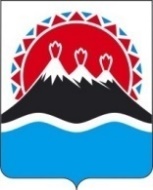 [Дата регистрации]№[Номер документа]О внесении изменений в постановление Региональной службы по тарифам и ценам Камчатского края от 20.12.2018 
№ 436 «Об утверждении тарифов в сфере теплоснабжения ПАО «Камчатскэнерго» потребителям Петропавловск-Камчатского городского округа на 2019-2023 годы»Временно исполняющий обязанности руководителя[горизонтальный штамп подписи 1]В.А. Губинский№ п/пНаименование регулируемой организацииНаименование регулируемой организацииВид тарифаГодВодаОтборный пар давлениемОтборный пар давлениемОтборный пар давлениемОтборный пар давлениемОстрый и редуцированный пар№ п/пНаименование регулируемой организацииНаименование регулируемой организацииВид тарифаГодВодаот 1,2 до 2,5 кг/см2от 2,5 до 7,0 кг/см2от 7,0 до 13,0 кг/см2свыше 13,0 кг/см2Острый и редуцированный пародноставочный руб./Гкал20191.одноставочный руб./Гкал01.01.2019 -30.06.20192 838,582.одноставочный руб./Гкал01.07.2019 -  31.12.20193 264,37одноставочный руб./Гкал20203.одноставочный руб./Гкал01.01.2020 -30.06.20203 264,374.одноставочный руб./Гкал01.07.2020 -31.12.20203 754,02одноставочный руб./Гкал20215.одноставочный руб./Гкал01.01.2021 -30.06.20213 754,026.одноставочный руб./Гкал01.07.2021 -  31.12.20214 223,27одноставочный руб./Гкал20227.одноставочный руб./Гкал01.01.2022 -30.06.20222 104,008.одноставочный руб./Гкал01.07.2022 -  30.11.20222 111,00одноставочный руб./Гкал01.12.2022 -  31.12.20222 111,00одноставочный руб./Гкал20239.одноставочный руб./Гкал01.01.2023 -30.06.20232 111,0010.одноставочный руб./Гкал01.07.2023 -  31.12.20232 195,44двухставочныйХХХХХХХставка за тепловую энергию, руб./Гкалставка за содержание тепловой мощности, тыс.руб./Гкал/ч в мес.Население (тарифы указываются с учетом НДС) *Население (тарифы указываются с учетом НДС) *Население (тарифы указываются с учетом НДС) *Население (тарифы указываются с учетом НДС) *Население (тарифы указываются с учетом НДС) *Население (тарифы указываются с учетом НДС) *Население (тарифы указываются с учетом НДС) *Население (тарифы указываются с учетом НДС) *Население (тарифы указываются с учетом НДС) *одноставочный руб./Гкал20197.одноставочный руб./Гкал01.01.2019 -30.06.20193 406,308.одноставочный руб./Гкал01.07.2019 -  31.12.20193 917,24одноставочный руб./Гкал20209.одноставочный руб./Гкал01.01.2020 -30.06.20203 917,2410.одноставочный руб./Гкал01.07.2020 -31.12.20204 504,82одноставочный руб./Гкал202111.одноставочный руб./Гкал01.01.2021 -30.06.20214 504,8212.одноставочный руб./Гкал01.07.2021 -  31.12.20215 067,92одноставочный руб./Гкал202213.одноставочный руб./Гкал01.01.2022 -30.06.20222 524,8014.одноставочный руб./Гкал01.07.2022 -  31.12.20222 533,20одноставочный руб./Гкал01.12.2022 -  31.12.20222 533,20одноставочный руб./Гкал202315.одноставочный руб./Гкал01.01.2023 -30.06.20232 533,2016.одноставочный руб./Гкал01.07.2023 -  31.12.20232 634,53двухставочныйХХХХХХХставка за тепловую энергию, руб./Гкалставка за содержание тепловой мощности, тыс.руб./Гкал/ч в мес.